Schválená RO č. 83-86Rozpočtové opatření č. 83 -  Nerozpočtované příjmyNa základě plnění rozpočtu k 31.10.2018 jsou do rozpočtu města napojeny nerozpočtované příjmy v celkové výši 7 223 200 Kč, ve stejné výši budou napojeny na výdajovou položku rozpočtu OVV - Nespecifikované rezervy.Rozpočtové opatření č. 84 -  Poskytnuté peněžité dary městuMěsto Slavkov u  Brna obdrželo peněžité dary od společnosti TAXPOINT s.r.o. ve výši 10 000 Kč  a od společnosti LIVINGSTAV s.r.o. rovněž 10 000 Kč na oslavy 100. výročí vzniku ČR. Společnost AQE advisors, a.s. poskytlo peněžitý dar na slavnostní otevření cyklostezky ve výši 20 000 Kč. Celková částka ve výši 40 000 Kč bude napojena na výdajovou položku rozpočtu  OVV -  Propagace - nákup ostatních služeb.Rozpočtové opatření č. 85 - Nečerpání ÚIP TSMSPO TSMS informovalo radu města o nečerpání ÚIP na čelní kolový nakladač ve výši 1 300 000 Kč v roce 2018. Rada města číslem usnesení 10/1/RM/2018 dne 5.11.2018 vzala tuto informaci na vědomí. Finanční prostředky budou převedeny z  výdajové položky FO - TSMS ÚIP na položku OVV - nespecifikované rezervy ve výši 1 300 000 Kč.Rozpočtové opatření č. 86 - Poskytnutí peněžitého daru Diecézní charitě Brno, Oblastní charitě Hodonín, Pečovatelské službě Bučovice a Slavkov u Brna  Diecézní charita Brno, Oblastní charita Hodonín, Pečovatelská služba Bučovice a Slavkov u Brna   podala žádost o finanční podporu ve výši 30 000 Kč na pokrytí pečovatelské služby pro rodinu s trojčaty z obce Hostěrádky-Rešov. Celkové náklady na období srpen-prosinec 2018 jsou ve výši 80 000 Kč. Obec Hostěrádky-Rešov poskytla 50 000 Kč. Náklady na novou pečovatelku sice souvisí s pomocí rodině nežijící ve Slavkově u Brna, nicméně podle našeho obvodního systému  spolufinancování sociálních služeb ORP Slavkov u Brna z roku 2014 se obec Hostěrádky-Rešov  každoročně podílí na solidárním způsobu  spolufinancování, kde nezáleží na počtu klientů z dané obce (pouze na počtu obyvatel) a tím přispívá i na klienty ze Slavkova u Brna.  Z těchto důvodů Odbor  sociálních věcí města Slavkov u Brna považuje za vhodné poskytnout na zbývající část  (tj. 30 000 Kč) peněžitý dar z rozpočtu města Slavkov u Brna.I. Zastupitelstvo města schvalujesoubor rozpočtových opatření v předloženém znění tako: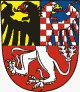 ROORJOdd.§Pol.ORGÚZTextPříjmy (Kč)Výdaje (Kč)8330361113FO - Daň z příjmů FO vybíraná srážkou17 5008330361341FO - Poplatek ze psů5 6008340411343IR - Poplatek za užív. veř. prostr.2 0008360631353DSH - Příjmy za ZOZ - řidičáky90 2008350501361SV - Správní poplatky3008360611361VV - Správní poplatky 10 30083606113611922VV - Správní poplatky - cestovní doklady117 10083606113611923VV - Správní poplatky - občanské průkazy20 5008360631361VV - Správní poplatky 577 9008330361361136141FO - Správní poplatky VHP6 5008360621361ŽÚ - Správní poplatky16 2008330361381FO - Daň z hazardních her1 640 9008330361383FO - Zrušený odvod z VHP13 50083606322192111DSH - Příjmy parkovací karty3 0008320223722211137221ŽP - Odměna za třídění odpadu98 80083202237692212ŽP - Pokuty1 00083606322232212DSH - Pokuty18 000836063222322123156DSH- Správní řízení - radar 788 90083606322992212DSH - Sankční platby - pokuty208 200836063229922123157DSH - PČR - radar19 9008360632299221231526DSH - Příjmy sankční platby - radar 1 499 40083606136392212VV - Sankční platby - pokuty10 10083606161712212VV - Sankční platby - pokutové bloky2 5008360614121VV - Veřejnosprávní smlouvy 38 00083404136393111IR - Příjmy z prodeje pozemků2 011 3008380814121MěÚ - Veřejnoprávní smlouvy2 0008390904121MěP - Veřejnoprávní smlouvy 3 60083717164095901OVV - Navýšení položky - nespecifikované rezervy7 223 20084717133992321OVV - Dary - oslavy 100 let republiky20 000847171221923215181OVV - Dar - slavnostní otevření cyklostezky20 0008471716171516961711OVV - Propagace - nákup ostatních služeb40 0008530313639635136394FO - TSMS ÚIP - čelní kolový nakladač-1 300 00085717164095901OVV - Navýšení položky - nespecifikované rezervy1 300 00086717143515223OVV - Poskytnutí peněžitého daru Charita 30 00086717164095901OVV - Snížení pol. - nespecifikované rezervy-30 000